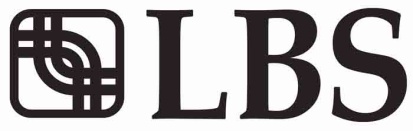 LBS BINA GROUP BERHAD (518482-H)CONDENSED FINANCIAL STATEMENTSFor The Period Ended(Unaudited)A1. CONDENSED CONSOLIDATED STATEMENT OF COMPREHENSIVE INCOME     (UNAUDITED)        - For the period ended The condensed consolidated statement of comprehensive income should be read in conjunction with the audited financial statements for the year ended  and the accompanying explanatory notes attached to the condensed financial statements.A1. CONDENSED CONSOLIDATED STATEMENT OF COMPREHENSIVE INCOME          (UNAUDITED) (Cont’d)       - For the period ended The condensed consolidated statement of comprehensive income should be read in conjunction with the audited financial statements for the year ended  and the accompanying explanatory notes attached to the condensed financial statements.A2. 	CONDENSED CONSOLIDATED STATEMENT OF FINANCIAL POSITION 	(UNAUDITED)        - As at A2. 	CONDENSED CONSOLIDATED STATEMENT OF FINANCIAL POSITION 	(UNAUDITED) (Cont’)        - As at 30 September 2010The condensed consolidated statement of financial position should be read in conjunction with the audited financial statements for the year ended  and the accompanying explanatory notes attached to the condensed financial statements.A3. CONDENSED CONSOLIDATED STATEMENT OF CHANGES IN EQUITY (UNAUDITED)        ~ For the period ended     	                Attributable to Equity Holders of the Parent					 < --------------------------- Non-distributable ---------------------------------------- >A3. CONDENSED CONSOLIDATED STATEMENT OF CHANGES IN EQUITY (UNAUDITED) (CONT’D)        ~ For the period ended     	                Attributable to Equity Holders of the Parent					 < --------------------------- Non-distributable ---------------------------------------- >The condensed consolidated statement of changes in equity should be read in conjunction with the audited financial statements for the year ended 31 December 2009 and the accompanying explanatory notes attached to the condensed financial statements.A4. CONDENSED CONSOLIDATED STATEMENT OF CASH FLOW (UNAUDITED)         -For the period ended 30 September 2010Closing balance of cash and cash equivalents comprises: -The condensed consolidated statement of cash flow should be read in conjunction with the audited financial statements for the period ended  and the accompanying explanatory notes attached to the condensed financial statements.NOTES TO THE CONDENSED FINANCIAL STATEMENTS (UNAUDITED)B1. 	Basis of PreparationThe condensed financial statements are unaudited and have been prepared in accordance with the requirements of FRS 134: Interim Financial Reporting and paragraph 9.22 of the Listing Requirements of Bursa Malaysia Securities Berhad. The condensed financial statements should be read in conjunction with the audited financial statements for the year ended . These explanatory notes attached to the condensed financial statements provide an explanation of events and transactions that are significant to an understanding of the changes in the financial position and performance of the Group since the year ended .B2. 	Changes in Accounting PoliciesThe Group and the Company has adopted the following applicable Financial Reporting Standards (“FRSs”) issued by the Malaysian Accounting Standards Board that are mandatory for the current financial period:NOTES TO THE CONDENSED FINANCIAL STATEMENTS (UNAUDITED)Other than the application of FRS 8, FRS101, Amendments to FRS 118 and FRS 139, the application of new FRSs, Amendments to FRSs and interpretations that are effective for the financial statements commencing on  did not result in any significant changes in the accounting policies and presentation of financial results of the Group. (i)	FRS 8 Operating Segments	FRS 8 requires segment information to be presented on a similar basis to that used for internal reporting purposes. As a result, the Group’s segment reporting had been presented based on the internal reporting to the chief operating decision maker who makes decision on the allocation of resources and assesses the performance of the reportable segments. This standard does not have any impact on the financial position of the Group.(ii)	FRS101 Presentation of Financial Statements	FRS 101 requires the separation of owner and non-owner changes in equity. Therefore, the current consolidated statement of changes in equity only includes details of transactions with owners. All non-owner changes in equity, if any, will presented as a single line labelled as total comprehensive income. Comparative information, with exception of the requirements under FRS139, has been re-presented in conformity with the relevant standard.	In addition, FRS 101 has introduced new title on the financial statements. Statement of Financial Position has replaced Balance Sheets, Statement of Comprehensive Income has replaced Income Statements and Statement of Cash Flows has replaced Cash Flow Statements. This Standard does not have any material impact on the financial position and results of the Group.NOTES TO THE CONDENSED FINANCIAL STATEMENTS (UNAUDITED)(iii)	FRS 139 Financial Instruments: Recognition and Measurement FRS 139 establishes the principles for the recognition and measurement of financial assets and financial liabilities including circumstances under which hedge accounting is permitted. The Group determines the classification at initial recognition and for the purpose of the first-time adoption of the standard, as at transitional date on .The Group categories financial instruments as follows:Financial assets(i)	Financial assets at fair value through profit or lossFinancial assets at fair value through profit or loss category comprise equity investments that are initially measured at fair value. Any subsequent gain or loss arising from changes in fair value of the financial assets are recognised through profit or loss. The fair values of investments that are actively traded in organised financial markets are determined by reference to the relevant Exchange’s quoted market bid prices at the close of business on the reporting date. For investments that do not have quoted market prices in an active market, the fair values are measured based on the net tangible assets of the latest available financial statements.(ii)	Loans and receivables	Loans and receivables are initially measured at fair value and subsequently measured at amortised cost using the effective interest rate (“EIR”) method. Gains and losses arising from the derecognition of the loans and receivables, EIR amortisation and impairment loss are recognised in profit or loss.Financial liabilitiesAll financial liabilities are initially measured at fair value and are subsequently measured at amortised cost, using the effective interest method.NOTES TO THE CONDENSED FINANCIAL STATEMENTS (UNAUDITED)Impact on opening balanceIn accordance with the transitional provisions of FRS139, the above changes have been applied prospectively and the comparatives as at  have not been restated. The changes have been accounted by the Group by restating the following opening balances in the statement of financial position as at .NOTES TO THE CONDENSED FINANCIAL STATEMENTS (UNAUDITED)The Group and the Company have not adopted earlier the following amendments to FRSs which have been issued as at the date of authorisation of these financial statements and will be effective for the financial periods as stated below:NOTES TO THE CONDENSED FINANCIAL STATEMENTS (UNAUDITED)B3. 	Auditors’ Report on Preceding Annual Financial Statements.The auditors’ report on the financial statements for the year ended  was not qualified.B4.	Seasonal or Cyclical FactorsThe operations of the Group during the quarter have not been affected by any material seasonal or cyclical factors.B5. 	Unusual Items due to their Nature, Size or IncidenceThere were no unusual items affecting assets, liabilities, equity, net income, or cash flows because of their nature, size and incidence during the current quarter under review.B6. 	Changes in EstimatesThere were no changes in estimates that have had a material effect in the current quarter results.B7. 	Debt and Equity SecuritiesThere were no changes in the debts and equity securities during the quarter under review. B8. 	Dividends PaidNo interim dividend has been paid during the quarter. NOTES TO THE CONDENSED FINANCIAL STATEMENTS (UNAUDITED)B9. 	Segmental InformationThe segmental information of the Group for the current quarter and year-to-date was summarised as below: -	Analysis by activities (ii) 	Analysis by geographicalNote : (1) The loss in construction segment was due to elimination of inter-segment        transactions.        (2) 	The year-to-date results is derived after charging depreciation and amortization of RM8.456  million.NOTES TO THE CONDENSED FINANCIAL STATEMENTS (UNAUDITED)B10. 	Property, Plant and Equipment  There was no fair value adjustment of property plant and equipment during the quarter. B11. 	Changes in Composition of the GroupOther than above, there were no changes in the composition of the Group during the quarter under review. B12. 	Events subsequent to the Balance Sheet DateOther than above, there were no events subsequent to the Balance Sheet Date during the quarter under review. NOTES TO THE CONDENSED FINANCIAL STATEMENTS (UNAUDITED)B13. 	CommitmentsB14. Contingent Liabilities and Contingent AssetsThere were no contingent assets as at the date of these condensed financial statements.NOTES TO THE CONDENSED FINANCIAL STATEMENTS (UNAUDITED)B15. 	Significant Related Party TransactionsThe significant related party transactions for the current year were summarised as below:-These transactions have been entered into in the normal course of business and established on commercial terms.C.  ADDITIONAL INFORMATION REQUIRED BY- ’S LISTING REQUIREMENTSC1. 	Review of PerformanceThe Group has registered a revenue of RM 190.4 million and profit after tax of RM 6.7 million for the period ended 30 September 2010. The revenue has increased by 52% and profit after tax has increased by 165% as compared to previous year corresponding period.C2. 	Variation of Results Against Preceding QuarterFor the current quarter, the Group has recorded revenue of RM 79.7 million and profit after tax of RM 5.5 million. The revenue has increased by 13% and profit after tax has increased by 708% as compared to the preceding quarter ended 30 June 2010.C3. 	Prospects CommentaryIn view of the positive trend in the property market, the Group is developing more medium and also high end projects to cater for the demand. C4. 	Profit Forecast and Profit GuaranteeThe Company has not issued any profit forecast to the public and has not given any profit guarantee for the year. C5. 	TaxationThe current quarter taxation credit was due to adjustment of over provision of tax in previous year.C6. 	Unquoted Investments and PropertiesThere were no material profits/loss on any sale of unquoted investments and/or properties respectively for the current quarter and financial year-to-date. C.  ADDITIONAL INFORMATION REQUIRED BY- ’S LISTING REQUIREMENTSC7. 	Quoted Investments There were no purchases or disposals of quoted investments during the current quarter and financial year-to-date.C8. 	Status of Corporate Proposal AnnouncedThe following is the corporate proposal that has been announced by the Company but not completed as at 23 November 2010,  the latest practicable date which shall not be earlier than 7 days from the date of this announcement:- C.  ADDITIONAL INFORMATION REQUIRED BY- ’S LISTING REQUIREMENTSC9. 	Borrowings and Debts SecuritiesTotal Group borrowings as at year-to-date were as follows: -C10. Off Balance Sheet Financial InstrumentsThere were no Off Balance Sheet Financial Instruments as at the date of the condensed financial statements. C.  ADDITIONAL INFORMATION REQUIRED BY- ’S LISTING REQUIREMENTSC11. 	Material LitigationThere were no material litigation during the quarter, which has a material effect on the financial position of the Group.C12. DividendsNo interim dividend has been paid or declared by the Company for the current quarter.C13. Earnings Per Share (“EPS”)(i) Basic Earnings Per ShareThe calculation of the basic earnings per share is based on the net profit / (loss) attributable to the equity holders of the parent and weighted average number of ordinary shares in issue during the period:- C.  ADDITIONAL INFORMATION REQUIRED BY- ’S LISTING REQUIREMENTSC13. Earnings Per Share (“EPS”) (cont’d) (ii) Diluted Earnings Per ShareThe calculation of the diluted earnings per share is based on the adjusted net profit / (loss)  attributable to the equity holders of the parent and adjusted weighted average number of ordinary shares in issue during the period have been adjusted for the dilutive potential ordinary shares:-By Order of the Board,Cynthia Lim Mooi PangExecutive DirectorCONTENTS:Condensed Financial StatementsA1  Condensed Consolidated Statement of Comprehensive Income 1-2A2  Condensed Consolidated Statement of Financial Position 3-4A3  Condensed Consolidated Statement of Changes in Equity 5-6A4  Condensed Consolidated Statement of Cash Flow 7Notes To The Condensed Financial Statements  8-17Additional Information Required By Bursa Malaysia’s  Listing Requirements 18-22NoteCurrent  Quarter Preceding Year Quarter Current Year  To Date Preceding Year To Date30.09.201030.09.200930.09.201030.09.2009RM’000RM’000RM’000RM’000Revenue79,71341,709190,429125,688Operating Profit  12,8333,86724,36011,288Interest Income346306742995Depreciation and Amortisation(3,434)(3,525)(10,192)(10,408)Finance Cost(4,773)(3,822)(12,802)(11,487)Share of results of Associates (41)(39)(41)(16)Profit/(Loss) before taxation4,931(3,213)2,067(9,628)TaxationC55582,2034,699(711)Profit/(Loss) for the period5,489(1,010)6,766(10,339)Attributable to: -Equity holders of the parent4,153(1,744)5,323(14,483)Minority interest1,3367341,4434,1445,489(1,010)6,766(10,339)Earnings / (Losses) per share attributable to equity holders of the parentC13-Basic (Sen) 1.08(0.50)1.38(3.80)-Diluted (Sen)1.08(0.50)1.38(3.80)NoteCurrent  Quarter Preceding Year Quarter Current Year  To Date Preceding Year To Date30.09.201030.09.200930.09.201030.09.2009RM’000RM’000RM’000RM’000Profit/(Loss) for the period5,489(1,010)6,766(10,339)Other comprehensive income after tax:Exchange differences on Translation(9,140)(2,796)(20,307)(3,658)Total comprehensive income for  the period(3,651)(3,806)(13,541) (13,997)Total comprehensive income attributable to:Shareholders of the Company(2,465)(3,630)(9,757)(16,878)Minority interest(1,186)(176)(3,784)2,881(3,651)(3,806)(13,541)(13,997) Note30.09.2010(Unaudited)RM’00031.12.2009(Audited & not restated)RM’000ASSETSNon-Current AssetsProperty, Plant and  EquipmentB1069,90579,773Capital Work-in progress3,6302,295Prepaid Lease Payments138,849154,520Investment Properties5,3494,997Land and Property Development Costs423,517419,921Investment in Associated Companies22,5322,438Trade and other Receivables35,66524,111Other Investments1,2541,254Goodwill Arising from Consolidation89,90090,125790,601779,434Current AssetsInventories21,60626,079Properties held for sale1,0921,092Land and Property Development Costs121,981121,785Trade and Other Receivables224,230265,121Fixed Deposits with Licensed Banks30,33051,478Cash held under Housing Development Accounts20,22011,285Cash and Bank Balances15,16814,307434,627491,147Total Assets1,225,2281,270,581EQUITY AND LIABILITIESEquity attributable to equity holders of the  parent Share Capital386,553386,553Reserves18,422       37,581404,975424,134Minority Interest100,263102,286Total Equity505,238526,420Note30.09.2010(Unaudited)RM’00031.12.2009(Audited & not restated)RM’000Non-Current LiabilitiesTrade and Other payables21,21615,500Hire Purchase PayablesC92,1452,003Bank BorrowingsC9188,211177,519Other Long Term BorrowingsC975,00020,000Deferred Taxation79,23883,682365,810298,704Current LiabilitiesTrade and Other Payables228,937269,030Hire Purchase PayablesC9813848Bank OverdraftsC953,48577,935Bank BorrowingsC932,48237,914Other BorrowingsC9-15,000Provision for Taxation38,46344,730354,180445,457Total Liabilities719,990744,161Total Equity and Liabilities1,225,2281,270,581Net Assets per share (RM)1.051.10Share CapitalRM’000Share PremiumRM’000ICULSRM’000ESOS Reserve RM’000Foreign Exchange Reserve RM’000 Revaluation ReserveRM’000Warrant ReserveRM’000Accumulated LossesRM’000Sub-totalRM’000MinorityInterestRM’000TotalEquityRM’000At 1.1.2009386,21216,94532921516,81049114,9752,840438,817106,112544,929Total comprehensive (loss) / profit   for the period----(2,003)--(14,875)(16,878)2,881(13,997)Realisation of subsidiary’s reserve-----766-(766)---Realisation of Warrant Reserve on Issue of Warrants------(17)-(17)-(17)Share-based payment under ESOS---77----77-77At 30.09.2009386,21216,94532929214,8071,25714,958(12,801)421,999108,993530,992Share CapitalRM’000Share PremiumRM’000ESOS Reserve RM’000Foreign Exchange Reserve RM’000 Revaluation ReserveRM’000Warrant ReserveRM’000Fair Value ReserveRM’000Accumulated LossesRM’000Sub-totalRM’000MinorityInterestRM’000TotalEquityRM’000At 1.1.2010 As previously stated386,55316,94531719,21777314,952-(14,623)424,134102,286526,420Effect of adopting FRS 139------(9,506)-(9,506)1,761(7,745)As restated386,55316,94531719,21777314,952(9,506)(14,623)414,628104,047518,675Total comprehensive (loss) / profit  for the period---(15,080)---5,323(9,757)(3,784)(13,541)Share-based payment under ESOS--104-----104-104At 30.9.2010386,55316,9454214,13777314,952(9,506)(9,300)404,975100,263505,23830.09.2010RM’00030.09.2009RM’000Net cash used in operating activities(6,926)(36,719)Net cash used in investing activities(24,201)(2,026)Net cash generated from/(used in) financing activities64,278(20,231)Net increase/(decrease) in cash and cash equivalents33,151(58,976)Cash and cash equivalents at beginning of financial period(21,180)31,508Transfer (to)/from debt service reserve accounts(1)31Effect of exchange rate changes(3,060)(605)Cash and cash equivalents at end of financial period8,910(28,042)Fixed deposits with licensed banks30,33033,992Cash held under Housing Development Accounts20,22011,213Cash and bank balances15,1678,150Bank overdrafts(53,485)(78,039)12,232(24,684)Less : Fixed deposits pledged Sinking Fund / Cash Collateral pledged(3,322)(0)(2,767)(591)8,910(28,042)Effective date for financial periods beginning on or afterFRS 8Operating SegmentsFRS 4Insurance ContractsFRS 7Financial Instruments: DisclosuresFRS 101Presentation of Financial  StatementsFRS 123Borrowing CostsFRS 139Financial Instruments: Recognition and MeasurementAmendments to FRS 2Share-based Payment-Vesting Conditions and CancellationsAmendments to FRS 132Financial Instruments: PresentationIC Interpretation 10Interim Financial Reporting and ImpairmentIC Interpretation 11FRS 2 - Group and Treasury Share TransactionsIC Interpretation 13Customer Loyalty ProgrammesIC Interpretation 14FRS 119 - The Limit on a defined Benefit Asset, Minimum Funding Requirements and their InteractionEffective date for financial periods beginning on or afterAmendments to FRS1, First-time Adoption Financial Reporting Standards and FRS 127, Consolidated and Separate Financial Statements - Cost of an investment in a subsidiary, Jointly Controlled Entity or AssociateAmendments to FRS1, First-time Adoption Financial Reporting Standards and FRS 127, Consolidated and Separate Financial Statements - Cost of an investment in a subsidiary, Jointly Controlled Entity or AssociateAmendments to FRS 139, Financial Instruments: Recognition and Measurement, FRS 7, Financial Instruments: Disclosures and IC Interpretation 9,  Reassessment of Embedded DerivativesAmendments to FRS 139, Financial Instruments: Recognition and Measurement, FRS 7, Financial Instruments: Disclosures and IC Interpretation 9,  Reassessment of Embedded DerivativesAmendments to FRSs contained in the document entitled  “Improvements to FRSs (2009)”Amendments to FRSs contained in the document entitled  “Improvements to FRSs (2009)”As previously stated RM’000ReclassificationRM’000Effect on adoption of FRS139RM’000As restated RM’000Non-Current AssetsTrade receivables-26,620(10,091)16,529Other receivables24,111-(1,610)22,501Non-Current LiabilitiesTrade payables15,50043,883(5,719)53,664Current AssetsTrade receivables167,184(26,620)(12,299)128,265Other receivables93,427-(10,120)83,307Current LiabilitiesTrade payables149,512(43,883)(3,208)102,421Other payables119,519-(17,448)102,071EquityReserves(14,623)-(9,506)(24,129)Minority Interest102,286-1,761104,047Effective date for financial periods beginning on or afterAmendments to FRS 132, Financial Instruments :  PresentationAmendments to FRS 132, Financial Instruments :  PresentationFRS 1First-time Adoption of Financial Reporting StandardsFRS 3Business CombinationsFRS 127Consolidated & Separate   Financial StatementsAmendments to FRS 2Share-based PaymentAmendments to FRS 5Non-current Assets Held for  and Discontinued OperationsAmendments to  FRS 138Intangible AssetsIC Interpretation 12Service Concession ArrangementsIC Interpretation 16Hedges of a Net Investment in a Foreign OperationIC Interpretation 17Distributions of Non-cash Assets to OwnersAmendments to IC Interpretation 9 Reassessment of Embedded  DerivativesAmendments to IC Interpretation 9 Reassessment of Embedded  DerivativesAmendment to  FRS 1Limited Exemption from  Comparative FRS 7 Disclosures for First-time AdoptersAmendment to  FRS 1Additional Exemptions for First- time AdoptersAmendment to  FRS 2Group Cash-settled Share-based Payment TransactionsAmendment to  FRS 7Improving Disclosures about  Financial InstrumentsIC Interpretation 4Determining whether an Arrangement  contains a LeaseIC Interpretation 18Transfers of Assets from CustomersIC Interpretation 15Agreements for Construction of Real Estate1 January 2012Revenue RM (‘000)Revenue RM (‘000)Result RM(‘000)Result RM(‘000)Current QuarterYear To DateCurrent QuarterYear To DateProperty Development 75,167169,02637,93185,190Trading4,81416,299(4,821)(16,330)Construction (Note 1)36,20487,737(26,386)(56,591)Management & Investment 1,5414,9013,8142,851Golf Course & Club House (Note 2)4,67416,556(1,154)(927)Others	7015815(25)Inter-segment elimination(42,757)(104,248)--79,713190,4299,39914,168Unallocated ItemsInterest Income742Finance Cost(12,802)Share of results of Associates(41)Loss before taxation2,067Taxation4,699Profit after taxation6,766Minority Interest(1,443)Profit attributable to shareholders5,323Revenue RM (‘000)Revenue RM (‘000)Result RM(‘000)Result RM(‘000)Current Quarter  Year To DateCurrent QuarterYear To DateMalaysia117,796278,12113,13316,982Hong Kong & China 4,67416,556(3,734)(2,814)Inter-segment elimination(42,757)(104,248)--79,713190,4299,39914,168(i)On , LBS Bina Holdings Sdn Bhd (“LBS”) has disposed of its Eleven (11) ordinary shares of RM1.00 each representing 11% equity interest of Bayu Cergas Sdn Bhd (“BCSB”), a company incorporated in  for a total cash consideration of Ringgit Malaysia Eleven (RM11.00) only. Consequently, LBS’s shareholding in BCSB has reduced from 51% to 40% and BCSB ceased as subsidiary of LBS.(ii)On , LBS has increased its paid up capital from 3,000,000 to 198,336,000 ordinary shares of RM1.00 each. The Company has subscribed all its shareholdings in LBS.(iii)On 12 August 2010, LBS has disposed of all its shareholding of Four Million Fifty Thousand (4,050,000) ordinary shares of RM1.00 each representing 9% equity interest in Jasa Vista Sdn Bhd (“JVSB”), a company incorporated in Malaysia for a total cash consideration of Ringgit Malaysia One  (RM1.00) only. (iv)On 28 September 2010, LBS has acquired 35,000 ordinary shares of RM1.00 each representing 35% equity interest in Astana Modal (M) Sdn Bhd (“AMSB”), a company incorporated in Malaysia for a total cash consideration of Ringgit Malaysia Nineteen Million Six Hundred Thirty Five Thousand (RM19,635,000.00) only. On 22 October 2010, LBGB has through its wholly-owned subsidiaries, Lamdeal Consolidated Development Limited (“LCDL) and Lamdeal Golf & Country Club Limited (“LGCCL”) signed a Letter of Intent with Zhuhai Special Economic Zone Long Yi Enterprises Company (“Long Yi”) regarding Long Yi’s intention to buy and LCDL’s and LGCCL’s intentions to dispose of their respective 10% interest in the joint venture companies, namely Zhuhai International Circuit Consolidated Development Limited (“ZIC Property”) and Zhuhai International Circuit Golf & Country Club Limited (“ZIC Golf”) for an aggregate cash consideration of RMB200 million only (“Proposed Disposal”).30.09.2010 (RM’000)30.09.2009 (RM’000)Approved and contracted forJoint Venture agreement53,20661,09230.09.2010 (RM’000)30.09.2009 (RM’000)Bank Guarantee issued for the purpose of property development8,81817,928Corporate guarantees given to suppliers of goodsfor credit terms granted to subsidiary companies7,9006,90016,71824,828Related PartiesAmountRM’000Contractor Fee Paid/ Payable toSun Engineering & Construction Sdn Bhd1,212Syarikat Jati Pemborong Am Sdn Bhd2,061Sales of development properties toMohd Fazil bin Shafie210Hasnorliza Binti Abu Hassan1,340Provision of services as advocates and solicitors by Messrs. Steven Tai, Wong & Partners455 Messrs. Rashid Asari & Co.39Rental paid/payable toDatin Seri Liew Boon25Wong Poh Lean18Jitumesra Sdn Bhd16Provision of services as insurance consultant toSyarikat Jati Pemborong Am Sdn Bhd2Duta Omega Sdn Bhd2Rental income received/receivable fromMessrs. Steven Tai, Wong & Partners5Current Quarter30.09.2010RM’000Preceding Year Quarter    30.09.2009RM’000Current Year To Date  30.09.2010RM’000Preceding Year To Date30.09.2009RM‘000Current year taxation(527)(1,994)(3,390)2,005Deferred tax(31)(209)(1,309)(1,294)Total income tax expense(558)(2,203)(4,699)711(i)On 14 August 2007, the Company has entered into a Memorandum of Undertaking (“MOU”) with Lodha Developers Private Limited (“Lodha”) for the strategic collaboration to submit an Expression of Interest (“EOI”) for the development of one of the five sectors of the Dharavi Slum Rehabilitation Project in Mumbai, India. The MOU would enable the Company to pursue opportunities in the growing property market in .On , we were notified by Lodha that we have been short listed by the Slum Rehabilitation Authority of the Dharavi Project for submission of tender to bid for the Dharavi Project.The financial bidding for all the 5 sectors which was in July 2009 has been postponed until further notice by the Slum Rehabilitation Authority.  (ii)On 22 October 2010, LBGB has through its wholly-owned subsidiaries, Lamdeal Consolidated Development Limited (“LCDL) and Lamdeal Golf & Country Club Limited (“LGCCL”) signed a Letter of Intent with Zhuhai Special Economic Zone Long Yi Enterprises Company (“Long Yi”) regarding Long Yi’s intention to buy and LCDL’s and LGCCL’s intentions to dispose of their respective 10% interest in the joint venture companies, namely Zhuhai International Circuit Consolidated Development Limited (“ZIC Property”) and Zhuhai International Circuit Golf & Country Club Limited (“ZIC Golf”) for an aggregate cash consideration of RMB200 million only (“Proposed Disposal”).The parties involved are in the midst of drafting the final agreement with regards to the Proposed Disposal.(a) Secured Bank BorrowingsRM‘000Bridging loans84,820Term loans105,358Bank overdrafts53,485Revolving credits30,515Hire Purchase2,958277,136Short term86,780Long term190,356277,136(b)Other BorrowingsICP/IMTN75,000Short term-Long term75,00075,000(c)Total Borrowings352,136 (d)Total Group borrowings and debtsTotal Group borrowings and debtsTotal Group borrowings and debtsTotal Group borrowings and debtsTotal Group borrowings and debtsSecuredRM‘000UnsecuredRM‘000UnsecuredRM‘000Total  RM‘000Short term86,780--86,780Long term265,356--265,557352,136--352,136(e)Foreign borrowings in Ringgit Malaysia equivalentForeign borrowings in Ringgit Malaysia equivalentForeign borrowings in Ringgit Malaysia equivalentForeign borrowings in Ringgit Malaysia equivalentForeign borrowings in Ringgit Malaysia equivalentU.S. DollarRM23.9 millionRM23.9 millionCumulative Period30.09.2010RM’000Cumulative Period30.09.2009RM’000Profit / (Loss) attributable to equity holders of the parent5,323(14,483)Weighted average number of ordinary shares in issue386,553385,195Basic earnings / (losses) per share (sen)1.38(3.80)Cumulative Period30.09.2010RM’000Cumulative Period30.09.2009RM’000Profit / (Loss) attributable to equity holders of the parent5,323(14,483)Add: -- Coupon Interest of ICULS -8Adjusted Profit / (Loss) attributable to equity holders  of the parent5,323(14,475)Weighted average number of ordinary shares 386,553385,195Effect on incremental shares on conversion of ICULS-341Adjusted weighted average number of ordinary shares  in issue386,553385,536Diluted earnings / (losses) per share (sen)1.38(3.80)